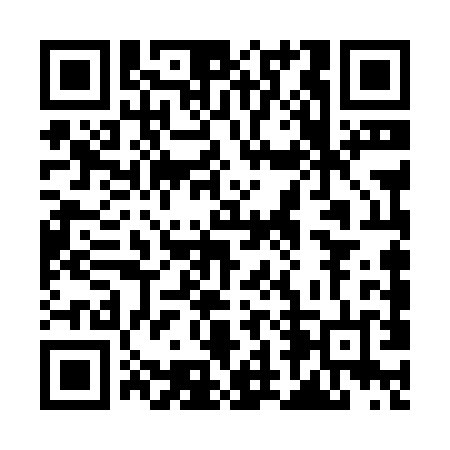 Ramadan times for Altana, ItalyMon 11 Mar 2024 - Wed 10 Apr 2024High Latitude Method: Angle Based RulePrayer Calculation Method: Muslim World LeagueAsar Calculation Method: HanafiPrayer times provided by https://www.salahtimes.comDateDayFajrSuhurSunriseDhuhrAsrIftarMaghribIsha11Mon4:464:466:2612:164:176:076:077:4112Tue4:444:446:2412:154:186:086:087:4213Wed4:424:426:2212:154:196:096:097:4314Thu4:404:406:2012:154:206:116:117:4515Fri4:384:386:1812:154:216:126:127:4616Sat4:364:366:1612:144:226:136:137:4817Sun4:344:346:1412:144:236:156:157:4918Mon4:314:316:1212:144:246:166:167:5119Tue4:294:296:1012:134:256:176:177:5220Wed4:274:276:0812:134:266:196:197:5421Thu4:254:256:0612:134:286:206:207:5522Fri4:234:236:0412:134:296:226:227:5723Sat4:214:216:0212:124:306:236:237:5924Sun4:194:196:0112:124:316:246:248:0025Mon4:164:165:5912:124:326:266:268:0226Tue4:144:145:5712:114:336:276:278:0327Wed4:124:125:5512:114:346:286:288:0528Thu4:104:105:5312:114:356:306:308:0629Fri4:084:085:5112:104:366:316:318:0830Sat4:054:055:4912:104:376:326:328:1031Sun5:035:036:471:105:377:347:349:111Mon5:015:016:451:105:387:357:359:132Tue4:594:596:431:095:397:367:369:153Wed4:564:566:411:095:407:387:389:164Thu4:544:546:391:095:417:397:399:185Fri4:524:526:371:085:427:407:409:206Sat4:494:496:351:085:437:427:429:217Sun4:474:476:341:085:447:437:439:238Mon4:454:456:321:085:457:447:449:259Tue4:424:426:301:075:467:457:459:2610Wed4:404:406:281:075:477:477:479:28